ИНФОРМАЦИЯо работе администрации Спешневскогосельского поселения с обращениями граждан и об организацииличного приёма за 1 квартал  2023 год  в сравнении с 1 кварталом 2022 года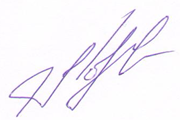 Глава администрации                                                                             С. В. Лемягов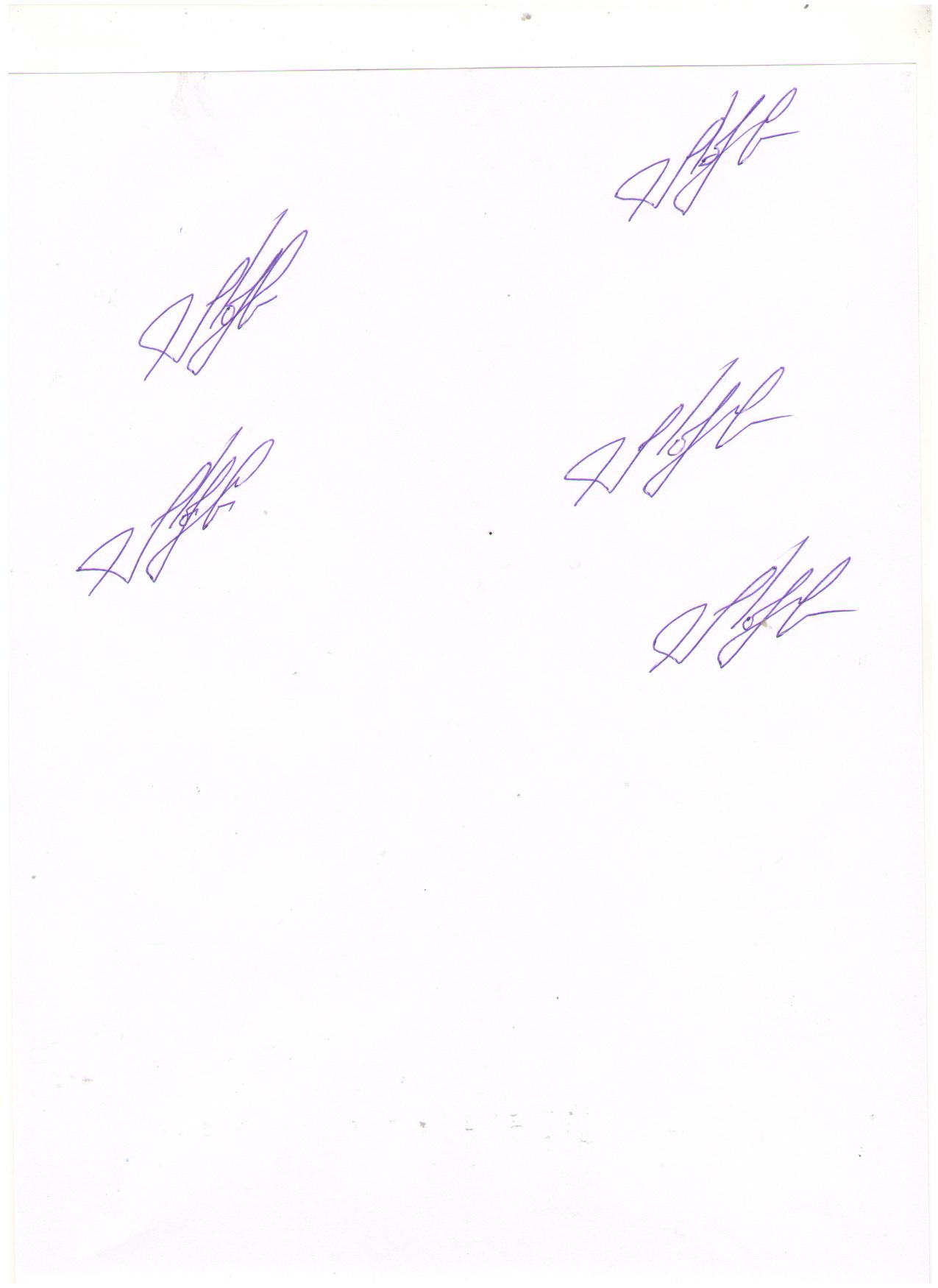 202320221. Всего поступило писем31    в том числе:--    через вышестоящие организации-    от заявителей31    повторных--2. Всего рассмотрено писем31    в том числе:--    работниками аппарата (всего)31    с выездом на место--    факты подтвердились--    решено положительно31    рассмотрено с обещанием решить    положительно--    рассмотрено писем с нарушением    срока--3. Принято посетителей на личном приеме    (всего)67    удовлетворено устных просьб674. Всего обсуждено на совещаниях    вопросов, связанных с рассмотрением    письменных и устных обращений граждан--5. Проведено сходов граждан и Дней    открытого письма556. Проведено выездных приёмов в сельской    администрации руководителями района22    Принято граждан105    Решено положительно вопросов52